Drug Testing in the Workplace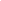 Side Effects of Illegal Drug Abuse
(Your Brain on Drugs)Below are the side effects and other information about the commonly-abused types of drugs known as the "SAMHSA Five." This information is courtesy of the U.S. Department of Justice, Drug Enforcement Administration (DEA).Drugs of AbuseAdsColo. Addiction TreatmentEnd cravings, depression, anxiety. Natural Rehab Treatment. Non12-stepInnerBalanceHealthCenter.com/rehabDrug Dependence QuizIdentify substance abuse problems Confidential, free online surveyTurnToHelp.comDrug AbuseOverwhelmed? Don't Know Where To Start? Non-Profit Offers HelpDrug-Rehab.orgAmphetamine Derivatives (MDMA, Ecstasy, etc.)Amphetamine/MethamphetamineCocaineCodeineHeroinMarijuana (Hashish/Hashish Oil)MorphinePhencyclidine & Analogs> Back to List
  > Back to List
  > Back to List
  > Back to List
  > Back to List
  > Back to List
  > Back to List
  > Back to List Schedule I and II drugs have a high potential for abuse. They require greater storage security and have a quota on manufacture among other restrictions. Schedule I drugs are available for research only and have no approved medical use. Schedule II drugs are available only through prescription, cannot have refills and require a form for ordering. Schedule III and IV drugs are available with prescription, may have 5 refills in 6 months and may be ordered orally. Most Schedule V drugs are available over the counter